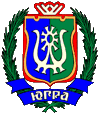 РЕГИОНАЛЬНАЯ СЛУЖБА ПО ТАРИФАМХАНТЫ-МАНСИЙСКОГО АВТОНОМНОГО ОКРУГА-ЮГРЫПРИКАЗ Об установлении одноставочных тарифов на горячую воду в закрытой системе горячего водоснабжения для организаций коммунального комплекса г. Ханты-Мансийск14 декабря 2012 года						                         № 129-нпВ соответствии с Федеральным законом от 30 декабря 2004 года         № 210-ФЗ «Об основах регулирования тарифов организаций коммунального комплекса», постановлением Правительства Российской Федерации от                 14 июля 2008 года № 520 «Об основах ценообразования и порядке регулирования тарифов, надбавок и предельных индексов в сфере деятельности организаций коммунального комплекса», приказом Министерства регионального развития Российской Федерации от 15 февраля 2011 года № 47 «Об утверждении Методических указаний по расчету тарифов и надбавок в сфере деятельности организаций коммунального комплекса», на основании постановления Правительства Ханты-Мансийского автономного  округа – Югры от 14 апреля 2012 года № 137-п «О Региональной службе по тарифам Ханты-Мансийского автономного округа – Югры», обращений организаций коммунального комплекса и протокола правления Региональной службы по тарифам Ханты-Мансийского автономного округа – Югры  от 14 декабря 2012 года  № 61                             п р и к а з ы в а ю:          1.  Установить на период с 17 января 2013 года по 16 января 2014 года одноставочные тарифы на горячую воду в закрытой системе горячего водоснабжения для организаций коммунального комплекса согласно приложению  к настоящему приказу.	2.  Настоящий приказ опубликовать в газете «Новости Югры».3. Настоящий приказ вступает в силу по истечении десяти дней с момента его официального опубликования, но не ранее чем через один календарный месяц после установления тарифов.Руководитель службы  						            А.А. Березовский Приложение к приказу Региональной службыпо тарифам Ханты-Мансийского автономного округа - Югры     от 14 декабря 2012 года № 129-нпОдноставочные тарифы на горячую воду в закрытой системе горячего водоснабжения для организаций коммунального комплексаПримечание:1. Информация о показателях деятельности организаций коммунального комплекса в соответствии с постановлением Правительства Российской Федерации от 30.12.2009        № 1140 «Об утверждении стандартов раскрытия информации организациями коммунального комплекса и субъектами естественных монополий, осуществляющими деятельность в сфере оказания услуг по передаче тепловой энергии» раскрывается регулируемыми организациями путем опубликования в печатных средствах массовой информации, сети Интернет, а также предоставляется регулируемыми организациями на основании письменных запросов потребителей товаров и услуг регулируемых организаций.2. По результатам проведенной оценки тарифы для потребителей являются доступными.*   Выделяется в целях реализации пункта 6 статьи 168 Налогового кодекса Российской Федерации (часть вторая)** НДС не облагается в соответствии с главой 26.2 «Упрощенная система налогообложения» Налоговый кодекс Российской ФедерацииНа период с 17 января 2013 года по 16 января 2014 годаНа период с 17 января 2013 года по 16 января 2014 годаНа период с 17 января 2013 года по 16 января 2014 годаНа период с 17 января 2013 года по 16 января 2014 годаНа период с 17 января 2013 года по 16 января 2014 годаНа период с 17 января 2013 года по 16 января 2014 года№ п/пНаименование организаций коммунального комплекса,муниципальных образованийОдноставочные тарифы на горячую воду в закрытой системе горячего водоснабжения, руб./куб. мОдноставочные тарифы на горячую воду в закрытой системе горячего водоснабжения, руб./куб. мОдноставочные тарифы на горячую воду в закрытой системе горячего водоснабжения, руб./куб. мОдноставочные тарифы на горячую воду в закрытой системе горячего водоснабжения, руб./куб. м№ п/пНаименование организаций коммунального комплекса,муниципальных образованийс 17 января 2013 годапо 30 июня2013 годас 17 января 2013 годапо 30 июня2013 годас 1 июля 2013 годапо 16 января2014 годас 1 июля 2013 годапо 16 января2014 года№ п/пНаименование организаций коммунального комплекса,муниципальных образованийбез учета НДСдля населения с учетом НДС*без учета НДСдля населения с учетом НДС*1Муниципальное предприятие жилищно-коммунального хозяйства муниципального образования сельское поселение Карымкары на территории муниципального образования сп. Карымкары Октябрьского района585,13690,45612,92723,252Малоатлымское муниципальное предприятие жилищно-коммунального хозяйства муниципального образования сельское поселение Малый Атлым на территории муниципального образования сп. Малый Атлым Октябрьского района682,66805,54700,61826,723Общество с ограниченной ответственностью «Газпром трансгаз Югорск» в зоне деятельности филиала Таежное линейное производственное управление магистральных газопроводов на территории муниципального образования сп. Унъюган Октябрьского района77,2791,1880,9295,494Общество с ограниченной ответственностью «Газпром трансгаз Югорск» в зоне деятельности филиала Перегребненское линейное производственное управление магистральных газопроводов на территории муниципального образования сп. ПерегребноеОктябрьского района75,2088,7481,5696,245Общество с ограниченной ответственностью «Газпром трансгаз Югорск» в зоне деятельности филиала Октябрьское линейное производственное управление магистральных газопроводов на территории муниципального образования сп. АндраОктябрьского района71,8984,8378,8993,096Общество с ограниченной ответственностью «Газпром трансгаз Югорск» в зоне деятельности филиала Уральское линейное производственное управление магистральных газопроводов на территории муниципального образования сп. Приполярный Октябрьского района49,4458,3454,0263,747Общество с ограниченной ответственностью «Газпром трансгаз Югорск» в зоне деятельности филиала Пунгинское линейное производственное управление магистральных газопроводов на территории муниципального образования сп. Светлый Березовского района41,7349,2446,3254,668Общество с ограниченной ответственностью «Газпром трансгаз Югорск» в зоне деятельности филиала Верхнеказымское линейное производственное управление магистральных газопроводов на территории муниципального образования сп. Верхнеказымский Белоярского района47,1355,6149,7558,719Общество с ограниченной ответственностью «Газпром трансгаз Югорск» в зоне деятельности филиала Сосновское линейное производственное управление магистральных газопроводов на территории муниципального образования сп. Сосновка Белоярского района34,4340,6337,6044,3710Общество с ограниченной ответственностью «Газпром трансгаз Югорск» в зоне деятельности филиала Сорумское линейное производственное управление магистральных газопроводов на территории муниципального образования сп. Сорум Белоярского района61,1272,1266,5678,5411Общество с ограниченной ответственностью «Газпром трансгаз Югорск» в зоне деятельности филиала Бобровское линейное производственное управление магистральных газопроводов на территории муниципального образования сп. Лыхма Белоярского района44,0551,9848,0356,6812Октябрьское муниципальное предприятие жилищно-коммунального хозяйства муниципального образования Октябрьский район на территории муниципального образования гп. Октябрьское Октябрьского района181,83214,56185,01218,3113Общество с ограниченной ответственностью «Многопрофильное производственное объединение «Талинка» на территории гп. Талинка Октябрьского района126,31**126,31**133,82**133,82**14Муниципальное унитарное предприятие «Федоровское жилищно-коммунальное хозяйство» на территории муниципального образования гп. Федоровский Сургутского района108,77128,35119,96141,5515Муниципальное унитарное предприятие «Управление тепловодоснабжения и водоотведения «Сибиряк» муниципального образования сельское поселение Нижнесортымский на территории муниципального образования сп. Нижнесортымский Сургутского района141,57167,05156,36184,5016Лянторское городское муниципальное унитарное предприятие «Управление тепловодоснабжения и водоотведения» на территории муниципального образования гп. Лянтор Сургутского района129,61152,94143,87169,7717Общество с ограниченной ответственностью «Тепловик 2»  на территории муниципальных образований Нефтеюганского района:17.1сп. Салым92,44**92,44**102,08**102,08**17.2сп. Куть-Ях92,42**92,42**101,98**101,98**18Пойковское муниципальное унитарное предприятие «Управление тепловодоснабжения» на территории муниципальных образований Нефтеюганского района:18.1гп. Пойковский, сп. Лемпино142,59168,26156,86185,0918.2станция Усть-Юган149,35176,23165,21194,9518.3сп. Салым157,50185,85166,64196,6419Общество с ограниченной ответственностью «Югорскэнергогаз» на территории муниципального образования г. Югорск108,87128,47117,46138,6020Открытое акционерное общество «Няганские энергетические ресурсы» на территории муниципального образования г. Нягань95,61112,82102,96121,4921Муниципальное унитарное предприятие «Управление городского хозяйства» муниципального образования города Пыть-Ях на территории муниципального образования г. Пыть-Ях21.1горячая вода133,15157,12145,94172,2121.2горячая вода без очистки120,90142,66132,89156,8122Закрытое акционерное общество «Управляющая компания тепло-водоснабжения и канализации» на территории муниципального образования г. Покачи87,38103,1196,22113,5423Открытое акционерное общество «Урайтеплоэнергия» на территории муниципального образования г.Урай83,7498,8192,22108,8224Открытое акционерное общество «Югансктранстеплосервис» на территории муниципального образования г. Нефтеюганск87,80103,6094,81111,8825Открытое акционерное общество «Излучинское многопрофильное коммунальное хозяйство» на территории муниципального образования гп. Излучинск Нижневартовского района104,13122,87113,78134,2626Муниципальное предприятие «Ханты-Мансийскгаз» муниципального образования город Ханты-Мансийск на территории муниципального образования г. Ханты-Мансийск117,74138,93127,32150,2427Муниципальное предприятие «Управление теплоснабжения и инженерных сетей» муниципального образования город Ханты-Мансийск на территории муниципального образования г. Ханты-Мансийск115,91136,77124,95147,44